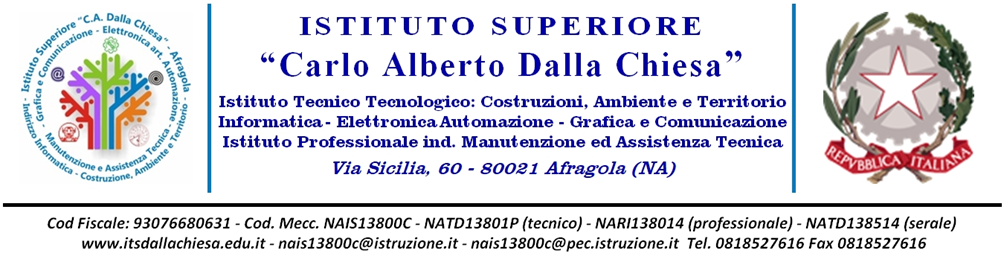 VERBALE N.SCRUTINIO FINALE ESAMI PRELIMINARI ALL’ESAME DI STATOIl giorno …….. del mese di …………….……. dell'anno …..….., alle ore ……..., nell’aula …………..…… 
dell’Istituto C.A. Dalla Chiesa si è riunita la Commissione per gli esami di preliminari per procedere agli adempimenti relativi al seguente Ordine del Giorno:- Scrutinio finale per gli allievi privatisti agli Esame di Stato (O.M. 45/2023)Presiede il Dirigente Scolastico (o suo delegato) , …………………………………….., redige il presente verbale il  prof………………………………... Risultano presenti i proff. ………………………….…………………………………………….………………………….…………….…………………………………………………………………………………………………….………………………….…………….…………………………………………………………………………………………………….Sono assenti giustificati i seguenti Docenti, sostituiti come segue:prof. .....................…………….................., sostituito dal prof. .........….............……...........................;prof. .....................…………….................., sostituito dal prof. .........….............……...........................;Accertata la validità della seduta, il Presidente apre i lavori richiamando le normative vigenti (OM 45 del 9 marzo 2023 e Dlgs 62/2017 ribadendo in particolare che, in relazione all’art. 4 e all’art 5 dell’OM sopra richiamata, i candidati superano gli esami preliminari e sono ammessi all'Esame di Stato se conseguono un punteggio minimo di sei decimi in ciascuna delle prove cui sono sottoposti.La Commissione prende, dunque, in esame per ciascun candidato gli esiti delle prove riportati sulle relative schede individuali. Complessivamente risultano quindi scrutinati n. …… candidati. Richiamati: Le norme generale per la valutazione del profitto degli allievi come deliberate dal competente Collegio Docenti ed i criteri di valutazione delle singole prove somministrate ai candidati; Richiamate le norme contenute nell’ OM 45 del 9 marzo 2023 e Dlgs 62/2017 che prevedono l’ammissione all’Esame di Stato dei candidati privatisti con un punteggio minimo pari di sei decimi in ciascuna delle discipline per le quali essi sostengono le relative prove;  Considerati gli esiti di tali prove e la loro valutazione collegiale deliberata dalla relativa commissione come emerge dai singoli atti e verbali;Considerato ogni altro elemento eventualmente a disposizione della commissione:  Sono dichiarati ammessi all’Esame di Stato n. …….. candidati, indicati nel seguente elenco:Sono dichiarati non ammessi all’Esame di Stato n. _______ candidati, indicati nel seguente elenco (per i non ammessi occorre elaborare un giudizio, in cui sia specificata la motivazione della non ammissione)Il credito scolastico (art. 11 – OM  45/2023 - All.A al dlgs 62/2017)Il credito scolastico PER I CANDIDATI CHE SOSTENGONO L’ESAME DI STATO NEL CORRENTE A.S. è attribuito fino a un massimo di 40 punti, attribuiti in relazione a quanto disposto dall’art. 11 cc. 7 e 8 dell’OM 45/2023:(art. 11 cc. 7 e 8 dell’OM 45/2023)Per i candidati esterni il credito scolastico è attribuito dal consiglio di classe davanti al quale è sostenuto l’esame preliminare, sulla base della documentazione del curriculum scolastico e dei risultati delle prove preliminari, secondo quanto previsto nella tabella di cui all’Allegato A al d.lgs. 62/2017. L’attribuzione del credito deve essere deliberata, motivata e verbalizzata. Per i candidati esterni sono previsti e disciplinati i seguenti casi particolari: per i candidati esterni che siano stati ammessi o dichiarati idonei all’ultima classe a seguito di esami di maturità o di Stato, il credito scolastico è attribuito dal consiglio di classe davanti al quale sostengono l’esame preliminare: sulla base dei risultati delle prove preliminari per la classe quinta;nella misura di punti otto per la classe quarta, qualora il candidato non sia in possesso di promozione o idoneità alla classe quarta; nella misura di punti sette per la classe terza, qualora il candidato non sia in possesso di promozione o idoneità alla classe terza. per i candidati esterni in possesso di promozione o idoneità alla classe quinta del corso di studi, il credito scolastico relativo alle classi terza e quarta è il credito già maturato nei precedenti anni.Per l’attribuzione del credito delle classi V si fa riferimento alla tabella presente nell’Allegato A del dlgs 62/2017. In particolare: 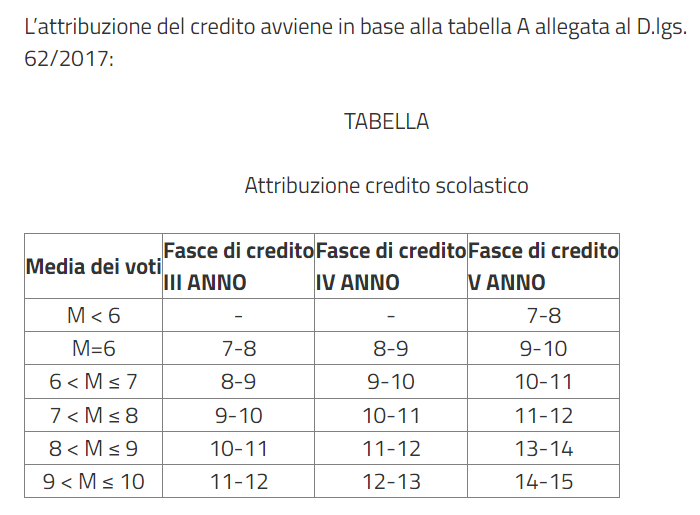 Si riportano le valutazioni attribuite dai docenti del consiglio di classe a seguito delle prove somministrate relativamente alle discipline e argomenti relativi al V anno di corso. Si considerano parte integrante del presente verbale tutti gli atti ed i documenti propedeutici allo svolgimento delle varie prove d’esame con le relative valutazione espresse. Le operazioni di scrutinio si concludono alle ore ________.Letto, approvato e sottoscritto.Il Presidente ………………………………………		Il Segretario …………………………………………….La Commissione:     ……………………………           ………………………….   …………………………. …..		      ………………………………………   	    …………………………………...	 ………………………………..COGNOME E NOME Ammesso all’Esame di Stato Ammesso all’Esame di StatoCOGNOME E NOMEMOTIVAZIONE DELLA NON AMMISSIONEDisciplinaValutazioneMedia complessiva Cognome e nomeCognome e nomeTerzo annoTerzo annoQuarto annoQuarto annoQuinto annoQuinto annoTotale credito(punteggio in quarantesimi)Cognome e nomeCognome e nomeMedia votiCredito ScolasticoMedia votiCredito ScolasticoMedia votiCredito ScolasticoTotale credito(punteggio in quarantesimi)1234